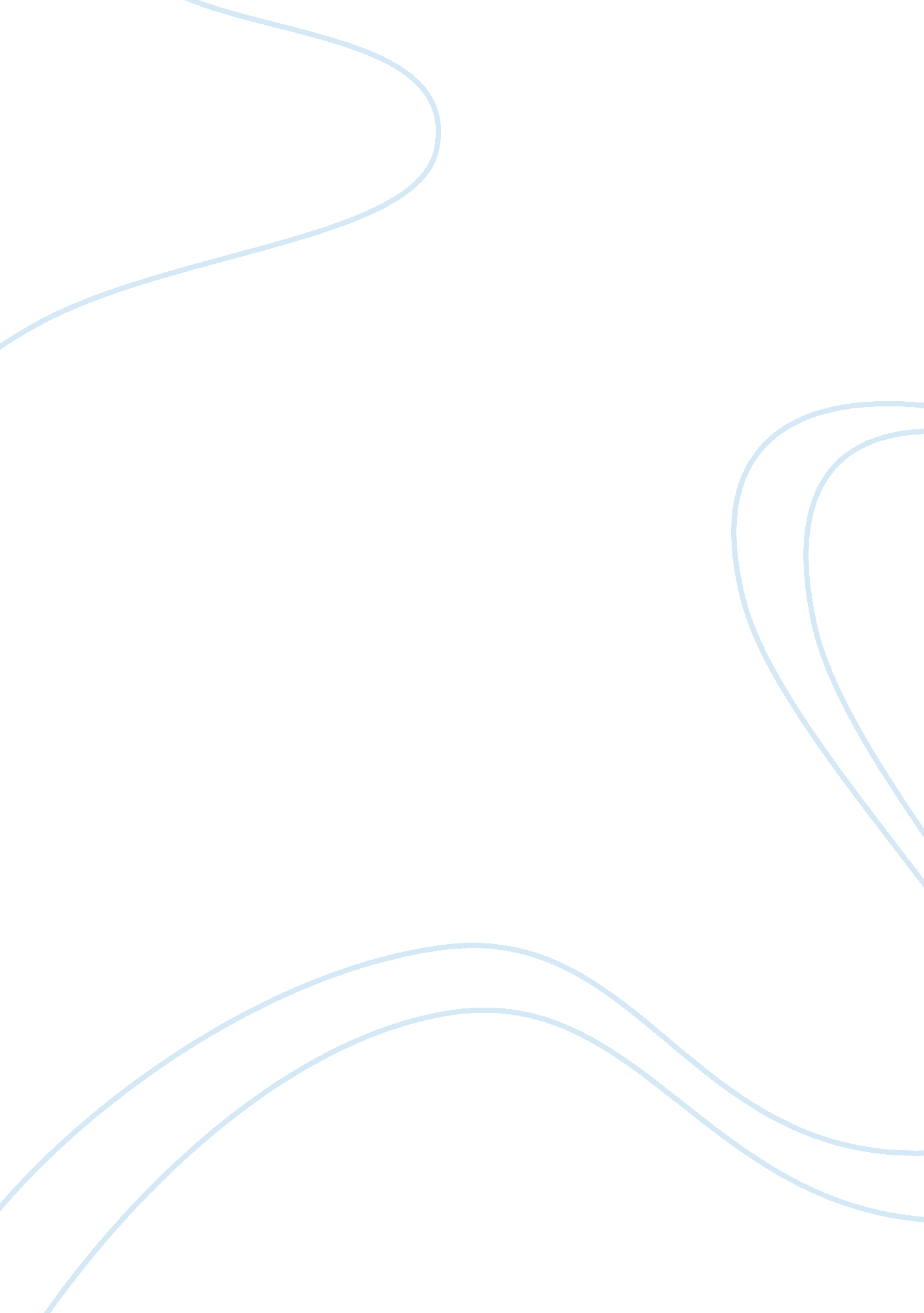 Technology, politics and valuesTechnology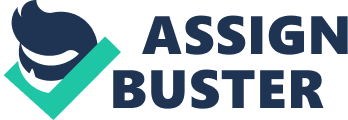 You have also learned that political systems influence technological development with globalization impacting global economic and political integration. The Millennium Development Goals (MEG) established by the United Nations are an attempt to establish global solidarity around pertinent Issues that would benefit the human race. Based on what you have learned from the material this week and from a peer reviewed scholarly article you find, describe in a . Doc (Word) document of about 800-1200 words (3-5 pages), using PAP format and citations, how you believe at least one of the Megs can be met through technological development, innovation or implementation. In other words, find an example off technological artifact (like aircraft) that may achieve that goal. You should discuss the politics or political system influence of the technology and the impact on meeting the MEG. The peer reviewed article you find should provide an example that substantiates your opinion. Thus, your paper should address the following questions: 1. What is the MEG that can be met through technological development, innovation or Implementation? 2. What Is the technological artifact and how does It meet the MEG you Identified? 3. How Is the development or Implementation of the technological artifact influenced by politics or a political system? 4. How does meeting the MEG through the example of technology you provide integrate our lobar world? Make sure that you revisit the course readings, lectures and any other relevant materials. You must Include at least one course reading In your analysis. In Dalton to using the course readings you must also Include at least one outside source that Is from a peer-reviewed scholarly journal. NO DIRECT QUOTES" Paraphrase and cite the material used in your paper. Please see the helpful tips on how to search for academic Journal articles and how to write your paper in PAP format located in the rouser site. Please take your time to write a thoughtful assignment. I expect your writing to be at a college level this means proper spelling, grammar, and punctuation (no " testing" l). See the grading rubric on the next page for specific grading information. Submit your paper in the Drop in the course site. Make sure to take a screens indicating the date and time of your submission. So, In case there Is an issue with a missing assignment, you have proof that It was submitted. 